ROTINA QUINZENAL DO TRABALHO PEDAGÓGICO – Turma: Etapa 2-A ** Prof.ª MARIA ELVIRA *** PRÉ-ESCOLA “Farid Salomão” ATIVIDADES PRESENCIAIS – 06/12/2021 a 10/12/2021******************************* SEGUNDA-FEIRATERÇA-FEIRA QUARTA-FEIRA QUINTA-FEIRA SEXTA-FEIRA LEITURA: AMIGO SECRETO.ROTINA: leitura do alfabeto; dos numerais; das formas; do cabeçalho; escolha do ajudante do dia.LEITURA: MENINA BONITA DO LAÇO DE FITA.ROTINA: leitura do alfabeto; dos numerais; das formas; do cabeçalho; escolha do ajudante do dia.REUNIÃO DE PAISLEITURA:	O PASSEIO DE ROSINHA.ROTINA: leitura do alfabeto; dos numerais; das formas; do cabeçalho; escolha do ajudante do dia.LEITURA: OGRÚFALO.ROTINA: leitura do alfabeto; dos numerais; das formas; do cabeçalho; escolha do ajudante do dia.- Desenhe a quantidade pedida.- Nomear os desenhos e completar com a letra inicial.REUNIÃO DE PAIS- Festinha e Piquenique de encerramento.- Dobradura da vaca.BibliotecaAula de ARTE(Prof. Juliano)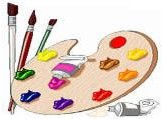 Leitura : O mágico de Oz- Consciência fonológica. Identificar as figuras iniciadas com o fonema P.Aula de MÚSICA(Prof. Juliano)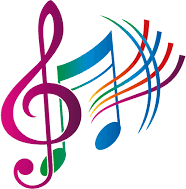 Cama Elástica/Casinha- Pintar a capa de atividades.- Contando e registrando.- Situação problema.- Colocar a sílaba correta.- Festinha e Piquenique de encerramento.HTPC(16:50hs ás 17:30hs) (Horário		de		Trabalho Pedagógico			Coletivo)		- Destinado	à		formação	e Reunião		com		Equipe Pedagógica.Aula de ED. FÍSICA (Prof.ª Gleysse)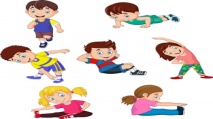 Vídeo/JogosParqueBrinquedotecaHTPC(16:50hs ás 17:30hs) (Horário		de		Trabalho Pedagógico			Coletivo)		- Destinado	à		formação	e Reunião		com		Equipe Pedagógica.